2028 Burkina Faso HolidaysBurkina Faso 2028 CalendarBurkina Faso 2028 CalendarBurkina Faso 2028 CalendarBurkina Faso 2028 CalendarBurkina Faso 2028 CalendarBurkina Faso 2028 CalendarBurkina Faso 2028 CalendarBurkina Faso 2028 CalendarBurkina Faso 2028 CalendarBurkina Faso 2028 CalendarBurkina Faso 2028 CalendarBurkina Faso 2028 CalendarBurkina Faso 2028 CalendarBurkina Faso 2028 CalendarBurkina Faso 2028 CalendarBurkina Faso 2028 CalendarBurkina Faso 2028 CalendarBurkina Faso 2028 CalendarBurkina Faso 2028 CalendarBurkina Faso 2028 CalendarBurkina Faso 2028 CalendarBurkina Faso 2028 CalendarBurkina Faso 2028 CalendarJanuaryJanuaryJanuaryJanuaryJanuaryJanuaryJanuaryFebruaryFebruaryFebruaryFebruaryFebruaryFebruaryFebruaryMarchMarchMarchMarchMarchMarchMarchMoTuWeThFrSaSuMoTuWeThFrSaSuMoTuWeThFrSaSu12123456123453456789789101112136789101112101112131415161415161718192013141516171819171819202122232122232425262720212223242526242526272829302829272829303131AprilAprilAprilAprilAprilAprilAprilMayMayMayMayMayMayMayJuneJuneJuneJuneJuneJuneJuneMoTuWeThFrSaSuMoTuWeThFrSaSuMoTuWeThFrSaSu12123456712343456789891011121314567891011101112131415161516171819202112131415161718171819202122232223242526272819202122232425242526272829302930312627282930JulyJulyJulyJulyJulyJulyJulyAugustAugustAugustAugustAugustAugustAugustSeptemberSeptemberSeptemberSeptemberSeptemberSeptemberSeptemberMoTuWeThFrSaSuMoTuWeThFrSaSuMoTuWeThFrSaSu1212345612334567897891011121345678910101112131415161415161718192011121314151617171819202122232122232425262718192021222324242526272829302829303125262728293031OctoberOctoberOctoberOctoberOctoberOctoberOctoberNovemberNovemberNovemberNovemberNovemberNovemberNovemberDecemberDecemberDecemberDecemberDecemberDecemberDecemberMoTuWeThFrSaSuMoTuWeThFrSaSuMoTuWeThFrSaSu1123451232345678678910111245678910910111213141513141516171819111213141516171617181920212220212223242526181920212223242324252627282927282930252627282930313031Jan 1	New Year’s DayJan 3	Anniversary of the 1966 Upper Voltan coup d’étatFeb 26	End of Ramadan (Eid al-Fitr)Mar 8	International Women’s DayApr 16	Easter SundayApr 17	Easter Monday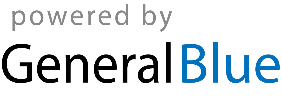 May 1	Labour DayMay 5	Feast of the Sacrifice (Eid al-Adha)May 25	Ascension DayJun 4	PentecostAug 3	Birthday of Muhammad (Mawlid)Aug 5	Independence DayAug 15	AssumptionNov 1	All Saints’ DayDec 11	Proclamation of the RepublicDec 25	Christmas Day